(Перед началом раздать листочки с определениями к слову «урок» всем присутствующим)Уважаемые коллеги, начну свое выступление с лирического отступления:Живем в эпоху нано - технологий,И каждый год дает нам новый старт,То освоение журналов электронных,А ныне новый наш образовательный стандарт.Понятие «стандарт» впервые появилось в российском образовании в начале 90-х. Стандарт утверждает то, что школьники должны знать и уметь на определенных этапах своей учебы. За прошедшие годы школе было предложено несколько вариантов стандартов нового поколения, над которыми работали ученые и практики. Они представляли собой обязательный минимум тех знаний, умений и навыков, которые должен освоить ученик к концу каждого периода обучения. Но уже в начале 2000 года стало ясно, что российская система общего образования отстает от мировой практики и становится неконкурентоспособной. Главное отличие новых федеральных государственных образовательных стандартов в том, что на основе их освоения планируется выйти на новый уровень результатов школьников.Вспомним основные  этапы ФГОС.В 2001 году была разработана концепция модернизации российского образования на период до 2010 года.2004 год: Был принят федеральный компонент государственных образовательных стандартов начального общего, основного общего, среднего  общего образования.В 2006 году социологические исследования образовательных потребностей привели к созданию Концепции ФГОСВ 2007 году были внесены изменения в закон «Об образовании» (Ст.№7) и разработаны документы и материалы, обеспечивающие ФГОСВ 2008 году началась апробация ФГОС начального общего образованияВ 2009 году было принято два документа: ·        Постановление правительства о порядке разработки и утверждения ФГОС·        Утверждение ФГОС начального общего образования В 2010 году выходит в свет еще один документ президентская национальная инициатива «Наша новая школа», первым разделом, которого был «Переход на новые образовательные стандарты». В этом же году в инициативном порядке началось введение ФГОС в начальной школе, был создан координационный совет, разработана примерная основная образовательная программа начального общего образования.Затем, приказом от 07сентября 2010 вышло распоряжение правительства о плане действий по модернизации общего образования на 2011 - 2015 годы. А 17.12.2010 г.  был утвержден ФГОС основного общего образования Следующим, так сказать, действием Министерства образования и науки  в 2011 году издается приказ «О внесении изменений в федеральный государственный образовательный стандарт начального общего образования.И, наконец, в 2012 году был утвержден ФГОС среднего  общего образования.Новый стандарт адресован, прежде всего, взрослым и описывает то, чему они должны учить и научить ребенка. Причем учить желательно так, чтобы учиться детям было интересно и радостно. Нынешний стандарт понимается как общественный договор личности, семьи, государства, всех заинтересованных сторон. Поэтому рассматривается, прежде всего, как совокупность требований к структуре образовательных программ (чему и как учить), требований к результатам образования (чему научить), а также к условиям, которые должны быть школе обеспечены, чтобы она могла добиваться в очерченных рамках необходимых результатов, в которых заинтересована семья и сам ребенок.Принципиальным отличием этих стандартов является усиление их ориентации на результаты образования как системообразующий компонент конструкции стандартов. Процесс учения понимается не просто как усвоение системы знаний, умений и навыков, составляющих инструментальную основу компетенций учащегося, но и как процесс развития личности, обретения духовно-нравственного опыта и социальной компетентности. Сегодня   учебник — это не просто книга для чтения, это инструмент организации учебного процесса, а учитель— это не говорящий телевизор, а дирижер.А теперь я прошу вас ответить, что за определения были вам предоставлены?Каждому педагогу выдается карточка с определением1. педагогическая единица процесса обучения и воспитания.2.это процесс передачи знаний, в котором участвует учитель и ученик.3. форма, используемая при классно-урочной системе обучения, которая проводится с постоянным учебным коллективом.4. форма проведения занятий в большинстве образовательных учреждений, реализующих образовательные программы общего образования.5. это является разновидностью групповых учебных занятий.6. это отрезок времени, посвященный изучению одного предмета.7. это опыт, переживание, позволившие человеку сделать определенные выводы для дальнейшей жизни.Правильно, урок, ведь какие бы не свершались реформы, урок остается вечной и главной формой обучения. На нем держалась традиционная и стоит современная школа. По образному выражению Н.М. Верзилина, "урок - это солнце, вокруг которого, как планеты, вращаются все другие формы учебных занятий".
Какие бы новации не вводились, только на уроке, как сотни и тысячи лет назад, встречаются участники образовательного процесса: учитель и ученик. Как для учеников, так и для Учителя, урок интересен тогда, когда он современен в самом широком понимании этого слова. Современный, – это и совершенно новый, и не теряющий связи с прошлым, одним словом – актуальный. А еще – действенный, современный, имеющий непосредственное отношение к интересам сегодня живущего человека, насущный, существующий, проявляющийся в действительности. Помимо этого, если урок – современный, то он обязательно закладывает основу для будущего. К основным типам уроков относят: задание №2 – обозначить буквами«т» - традиционный урок , «ф» - ФГОСурок «открытия» нового знанияурок изложения нового материала;урок закрепления изучаемого материала и выработки практических умений и навыков;урок систематизации знаний (общеметодологической направленности)урок самостоятельной работы;урок рефлексииурок повторения, обобщения и систематизации изучаемого материала;урок проверки и оценки знаний, умений и навыков;урок развивающего контроля(Идет заслушивание ответов)Но чтобы урок был современным, отличался от традиционного урока и соответствовал требованиям ФГОС, то есть был действительно действенным, он должен соответствовать определенным критериям:• хорошо организованный урок в хорошо оборудованном кабинете должен иметь хорошее начало и хорошее окончание.• учитель должен спланировать свою деятельность и деятельность учащихся, четко сформулировать тему, цель, задачи урока;• урок должен быть проблемным и развивающим: учитель сам нацеливается на сотрудничество с учениками и умеет направлять учеников на сотрудничество с учителем и одноклассниками;• учитель организует проблемные и поисковые ситуации, активизирует деятельность учащихся;• вывод делают сами учащиеся;• минимум репродукции и максимум творчества и сотворчества;• времясбережение и здоровьесбережение;• в центре внимания урока — дети;• учет уровня и возможностей учащихся, в котором учтены такие аспекты, как профиль класса, стремление учащихся, настроение детей;• умение демонстрировать методическое искусство учителя;• планирование обратной связи;• урок должен быть добрым.Итак, современный урок предъявляет новые требования-к условиям,-к процессу,-к качеству.Задание №3: подобрать к типу урока по ФГОС деятельностную цель и содержательную цель (работа в группах, раздаются карточкиУрок «открытия» нового знания - формирование умений реализации новых способов действий.Содержательная цель: формирование системы математических понятий.Урок рефлексии - формирование у учащихся способностей к выявлению причин затруднений и коррекции собственных действий.Содержательная цель: закрепление и при необходимости коррекция   изученных    способов действий – математических понятий, алгоритмов и т.д.3.    Урок систематизации знаний (общеметодологической направленности) - формирование у учащихся способностей к структурированию и систематизации изучаемого предметного содержания и способностей к учебной деятельности.Содержательная цель: выявление теоретических основ развития содержательно-методических линий школьного курса математики и построение обобщённых норм  учебной деятельности.Урок развивающего контроля - формирование у учащихся способностей к осуществлению контрольной функции.Содержательная цель: контроль и самоконтроль изученных   математических понятий и  алгоритмов. Можно долго спорить о том, каким должен быть урок .Неоспоримо одно: он должен быть одушевленным личностью учителя, то есть должно быть комфортно и для учащихся и для учителя.«Комфорт»- в переводе с английского - поддержка, укрепление«комфорт» – это обстановка, обеспечивающая удобство, спокойствие, уют.( Работа в группах. Группы соединяются, используя пазлы. Каждая группа подбирает ассоциации со словосочетанием «современный урок». Все слова должны начинаться с буквы, имеющейся в слове «комфорт». Составить критерии ) Результат работы групп.ККомпетентностьКритичностьКреативностьКультураООрганичность, основательностьОтдача, оптимальноОткрытиеОтветственностьОбразованный, осознанныйМмоделированиемотивацияметодикамастерФФОРМИРОВАНИЕмотивацияФАНТАЗИЯметодикаФУНКЦИИООтдых, осмысленныйОткрытие, организованныйобучениеОпора, озарениеРРадостьразвитиеРостРезультат, рефлексияТТеплоТворчествоТалантТемпСовременный урок строится на основе системно-деятельностного подхода с применением как традиционных, так и инновационных педагогических технологий.Информационно – коммуникационная технологияТехнология развития критического мышленияПроектно-исследовательская технологияТехнология проблемного обучения Игровые технологииМодульная технологияТехнология мастерскихКейс – технологияА вот как это происходит на практике мы сейчас и посмотрим. (Начинается лента открытых уроков).Самоанализ уроков.Рождение любого урока начинается с осознания и правильного, четкого определения его конечной цели - чего учитель хочет добиться; затем установления средства - что поможет учителю в достижении цели, а уж затем определения способа - как учитель будет действовать, чтобы цель была достигнута. И в этом нам поможет технологическая карта урока. А расскажет нам о ней учитель-первооткрыватель введения ФГОС Щеголева Т.А. (технологическая карта урока).Моделируя урок, необходимо придерживаться следующих правил:Конкретно определить тему, цели, тип урока и его место в развороте учебной программы.Отобрать учебный материал (определить его содержание, объем, установить связь с ранее изученным, систему управлений, дополнительный материал для дифференцированной работы и домашнее задание).Выбрать наиболее эффективные методы и приемы обучения в данном классе, разнообразные виды деятельности учащихся и учителя на всех этапах урока.Определить формы контроля за учебной деятельностью школьников.Продумать оптимальный темп урока, то есть рассчитать время на каждый его этап.Продумать форму подведения итогов урока.Продумать содержание, объем и форму домашнего задания.Так что же для  нас современный урок ?Какой же он?Это УРОК-познание, открытие, деятельность, противоречие, развитие, рост, ступенька к знанию, самопознание, самореализация, мотивация, интерес, профессионализм, выбор, инициативность, уверенность, потребность.Домашнее задание: нарисовать эмблему современного урока, пояснить её.Рефлексия : на листе бумаги обведите свою ладошку, каждый палец – это какая- то позиция, по которой необходимо высказать свое мнение.большой – для меня это важно и интересно …указательный - я получил конкретные рекомендации…средний - мне было трудно ( не понравилось)…безымянный – моя оценка психологической атмосферы…мизинец - для меня было недостаточно…Пожелание:Хоть выйди ты не в белый свет,А в поле за околицей, —Пока идешь за кем-то вслед,Дорога не запомнится.Зато, куда б ты ни попалИ по какой распутице,Дорога та, что сам искал,Вовек не позабудется.(Н.Рыленков)Современные подходы к   уроку:- личностно-ориентированный,  - деятельностный,- компетентностный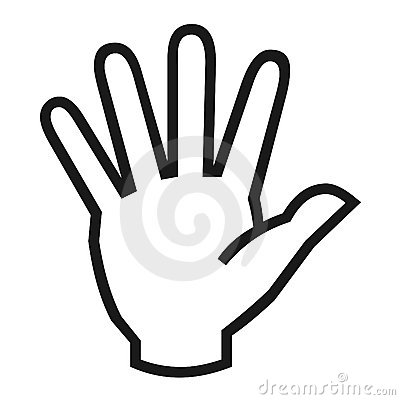 К основным типам уроков относят: (обозначьте буквами)«т» - традиционный урок , «ф» - ФГОСурок «открытия» нового знанияурок изложения нового материала;урок закрепления изучаемого материала и выработки практических умений и навыков;урок систематизации знаний (общеметодологической направленности)урок самостоятельной работы;урок рефлексииурок повторения, обобщения и систематизации изучаемого материала;урок проверки и оценки знаний, умений и навыков;урок развивающего контроляК основным типам уроков относят: (обозначьте буквами)«т» - традиционный урок , «ф» - ФГОСурок «открытия» нового знанияурок изложения нового материала;урок закрепления изучаемого материала и выработки практических умений и навыков;урок систематизации знаний (общеметодологической направленности)урок самостоятельной работы;урок рефлексииурок повторения, обобщения и систематизации изучаемого материала;урок проверки и оценки знаний, умений и навыков;урок развивающего контроляпедагогическая единица процесса обучения и воспитания –это процесс передачи знаний, в котором участвует учитель и ученик – форма, используемая при классно-урочной системе обучения, которая проводится с постоянным учебным коллективом –форма проведения занятий в большинстве образовательных учреждений, реализующих образовательные программы общего образования - это является разновидностью групповых учебных занятий- это опыт, переживание, позволившие человеку сделать определенные выводы для дальнейшей жизни- это отрезок времени, посвященный изучению одного предмета - Урок «открытия» нового знания Деятельностная цель: Содержательная цель: 	Урок рефлексии Деятельностная цель: Содержательная цель: Урок систематизации знаний (общеметодологической направленности) Деятельностная цель: Содержательная цель: Урок развивающего контроля Деятельностная цель:Содержательная цель: ККООММФФООРРТТ